После  подписания  второй экземпляр  документа  необходимо  возвратить  Продавцу  в  течение  5рабочих дней  со  дня  передачи  Акта  Покупателю.Акт  будет  считаться  принятым  Покупателем  в  редакции  Продавца  в  случае  не  предоставления  подписанного  экземпляра  Акта  или  отказа  от  подписания  Акта  и  отсутствия  мотивированных  замечаний, направленных  Продавцу  в  указанный  срок.  ПродавецПродавецАкционерное общество "Сибирская энергетическая компания", АО "СИБЭКО"Акционерное общество "Сибирская энергетическая компания", АО "СИБЭКО"Акционерное общество "Сибирская энергетическая компания", АО "СИБЭКО"Акционерное общество "Сибирская энергетическая компания", АО "СИБЭКО"Акционерное общество "Сибирская энергетическая компания", АО "СИБЭКО"Акционерное общество "Сибирская энергетическая компания", АО "СИБЭКО"Акционерное общество "Сибирская энергетическая компания", АО "СИБЭКО"Акционерное общество "Сибирская энергетическая компания", АО "СИБЭКО"Акционерное общество "Сибирская энергетическая компания", АО "СИБЭКО"Акционерное общество "Сибирская энергетическая компания", АО "СИБЭКО"Акционерное общество "Сибирская энергетическая компания", АО "СИБЭКО"Акционерное общество "Сибирская энергетическая компания", АО "СИБЭКО"Идентификационный номер (ИНН)Идентификационный номер (ИНН)Идентификационный номер (ИНН)Идентификационный номер (ИНН)Идентификационный номер (ИНН)Идентификационный номер (ИНН)Идентификационный номер (ИНН)5405270340  5405270340  ПокупательПокупательПокупательПокупательНаименование  Покупателя (ИНН Покупателя)Наименование  Покупателя (ИНН Покупателя)Наименование  Покупателя (ИНН Покупателя)Наименование  Покупателя (ИНН Покупателя)Наименование  Покупателя (ИНН Покупателя)Наименование  Покупателя (ИНН Покупателя)Наименование  Покупателя (ИНН Покупателя)Наименование  Покупателя (ИНН Покупателя)Наименование  Покупателя (ИНН Покупателя)Наименование  Покупателя (ИНН Покупателя)Наименование  Покупателя (ИНН Покупателя)Наименование  Покупателя (ИНН Покупателя)Наименование  Покупателя (ИНН Покупателя)Наименование  Покупателя (ИНН Покупателя)Наименование  Покупателя (ИНН Покупателя)Наименование  Покупателя (ИНН Покупателя)Наименование  Покупателя (ИНН Покупателя)Наименование  Покупателя (ИНН Покупателя)Наименование  Покупателя (ИНН Покупателя)Акт приема-передачи № номер документа от дата документаАкт приема-передачи № номер документа от дата документаАкт приема-передачи № номер документа от дата документаАкт приема-передачи № номер документа от дата документаАкт приема-передачи № номер документа от дата документаАкт приема-передачи № номер документа от дата документаАкт приема-передачи № номер документа от дата документаАкт приема-передачи № номер документа от дата документаАкт приема-передачи № номер документа от дата документаАкт приема-передачи № номер документа от дата документаАкт приема-передачи № номер документа от дата документаАкт приема-передачи № номер документа от дата документаАкт приема-передачи № номер документа от дата документаАкт приема-передачи № номер документа от дата документаАкт приема-передачи № номер документа от дата документаАкт приема-передачи № номер документа от дата документаАкт приема-передачи № номер документа от дата документаАкт приема-передачи № номер документа от дата документаАкт приема-передачи № номер документа от дата документаАкт приема-передачи № номер документа от дата документаАкт приема-передачи № номер документа от дата документаАкт приема-передачи № номер документа от дата документаАкт приема-передачи № номер документа от дата документаАкционерное общество "Сибирская энергетическая компания", АО "СИБЭКО", именуемое в дальнейшем "Продавец", с одной стороны и наименование Покупателя, именуемый в дальнейшем "Покупатель", с другой стороны составили настоящий АКТ о том, что согласно Договору № данные  договора  Продавец передал  и Покупатель  принял  товар  за период с _________ г. по ________ г. в  количестве  и  на  сумму:Акционерное общество "Сибирская энергетическая компания", АО "СИБЭКО", именуемое в дальнейшем "Продавец", с одной стороны и наименование Покупателя, именуемый в дальнейшем "Покупатель", с другой стороны составили настоящий АКТ о том, что согласно Договору № данные  договора  Продавец передал  и Покупатель  принял  товар  за период с _________ г. по ________ г. в  количестве  и  на  сумму:Акционерное общество "Сибирская энергетическая компания", АО "СИБЭКО", именуемое в дальнейшем "Продавец", с одной стороны и наименование Покупателя, именуемый в дальнейшем "Покупатель", с другой стороны составили настоящий АКТ о том, что согласно Договору № данные  договора  Продавец передал  и Покупатель  принял  товар  за период с _________ г. по ________ г. в  количестве  и  на  сумму:Акционерное общество "Сибирская энергетическая компания", АО "СИБЭКО", именуемое в дальнейшем "Продавец", с одной стороны и наименование Покупателя, именуемый в дальнейшем "Покупатель", с другой стороны составили настоящий АКТ о том, что согласно Договору № данные  договора  Продавец передал  и Покупатель  принял  товар  за период с _________ г. по ________ г. в  количестве  и  на  сумму:Акционерное общество "Сибирская энергетическая компания", АО "СИБЭКО", именуемое в дальнейшем "Продавец", с одной стороны и наименование Покупателя, именуемый в дальнейшем "Покупатель", с другой стороны составили настоящий АКТ о том, что согласно Договору № данные  договора  Продавец передал  и Покупатель  принял  товар  за период с _________ г. по ________ г. в  количестве  и  на  сумму:Акционерное общество "Сибирская энергетическая компания", АО "СИБЭКО", именуемое в дальнейшем "Продавец", с одной стороны и наименование Покупателя, именуемый в дальнейшем "Покупатель", с другой стороны составили настоящий АКТ о том, что согласно Договору № данные  договора  Продавец передал  и Покупатель  принял  товар  за период с _________ г. по ________ г. в  количестве  и  на  сумму:Акционерное общество "Сибирская энергетическая компания", АО "СИБЭКО", именуемое в дальнейшем "Продавец", с одной стороны и наименование Покупателя, именуемый в дальнейшем "Покупатель", с другой стороны составили настоящий АКТ о том, что согласно Договору № данные  договора  Продавец передал  и Покупатель  принял  товар  за период с _________ г. по ________ г. в  количестве  и  на  сумму:Акционерное общество "Сибирская энергетическая компания", АО "СИБЭКО", именуемое в дальнейшем "Продавец", с одной стороны и наименование Покупателя, именуемый в дальнейшем "Покупатель", с другой стороны составили настоящий АКТ о том, что согласно Договору № данные  договора  Продавец передал  и Покупатель  принял  товар  за период с _________ г. по ________ г. в  количестве  и  на  сумму:Акционерное общество "Сибирская энергетическая компания", АО "СИБЭКО", именуемое в дальнейшем "Продавец", с одной стороны и наименование Покупателя, именуемый в дальнейшем "Покупатель", с другой стороны составили настоящий АКТ о том, что согласно Договору № данные  договора  Продавец передал  и Покупатель  принял  товар  за период с _________ г. по ________ г. в  количестве  и  на  сумму:Акционерное общество "Сибирская энергетическая компания", АО "СИБЭКО", именуемое в дальнейшем "Продавец", с одной стороны и наименование Покупателя, именуемый в дальнейшем "Покупатель", с другой стороны составили настоящий АКТ о том, что согласно Договору № данные  договора  Продавец передал  и Покупатель  принял  товар  за период с _________ г. по ________ г. в  количестве  и  на  сумму:Акционерное общество "Сибирская энергетическая компания", АО "СИБЭКО", именуемое в дальнейшем "Продавец", с одной стороны и наименование Покупателя, именуемый в дальнейшем "Покупатель", с другой стороны составили настоящий АКТ о том, что согласно Договору № данные  договора  Продавец передал  и Покупатель  принял  товар  за период с _________ г. по ________ г. в  количестве  и  на  сумму:Акционерное общество "Сибирская энергетическая компания", АО "СИБЭКО", именуемое в дальнейшем "Продавец", с одной стороны и наименование Покупателя, именуемый в дальнейшем "Покупатель", с другой стороны составили настоящий АКТ о том, что согласно Договору № данные  договора  Продавец передал  и Покупатель  принял  товар  за период с _________ г. по ________ г. в  количестве  и  на  сумму:Акционерное общество "Сибирская энергетическая компания", АО "СИБЭКО", именуемое в дальнейшем "Продавец", с одной стороны и наименование Покупателя, именуемый в дальнейшем "Покупатель", с другой стороны составили настоящий АКТ о том, что согласно Договору № данные  договора  Продавец передал  и Покупатель  принял  товар  за период с _________ г. по ________ г. в  количестве  и  на  сумму:Акционерное общество "Сибирская энергетическая компания", АО "СИБЭКО", именуемое в дальнейшем "Продавец", с одной стороны и наименование Покупателя, именуемый в дальнейшем "Покупатель", с другой стороны составили настоящий АКТ о том, что согласно Договору № данные  договора  Продавец передал  и Покупатель  принял  товар  за период с _________ г. по ________ г. в  количестве  и  на  сумму:Акционерное общество "Сибирская энергетическая компания", АО "СИБЭКО", именуемое в дальнейшем "Продавец", с одной стороны и наименование Покупателя, именуемый в дальнейшем "Покупатель", с другой стороны составили настоящий АКТ о том, что согласно Договору № данные  договора  Продавец передал  и Покупатель  принял  товар  за период с _________ г. по ________ г. в  количестве  и  на  сумму:Акционерное общество "Сибирская энергетическая компания", АО "СИБЭКО", именуемое в дальнейшем "Продавец", с одной стороны и наименование Покупателя, именуемый в дальнейшем "Покупатель", с другой стороны составили настоящий АКТ о том, что согласно Договору № данные  договора  Продавец передал  и Покупатель  принял  товар  за период с _________ г. по ________ г. в  количестве  и  на  сумму:Акционерное общество "Сибирская энергетическая компания", АО "СИБЭКО", именуемое в дальнейшем "Продавец", с одной стороны и наименование Покупателя, именуемый в дальнейшем "Покупатель", с другой стороны составили настоящий АКТ о том, что согласно Договору № данные  договора  Продавец передал  и Покупатель  принял  товар  за период с _________ г. по ________ г. в  количестве  и  на  сумму:Акционерное общество "Сибирская энергетическая компания", АО "СИБЭКО", именуемое в дальнейшем "Продавец", с одной стороны и наименование Покупателя, именуемый в дальнейшем "Покупатель", с другой стороны составили настоящий АКТ о том, что согласно Договору № данные  договора  Продавец передал  и Покупатель  принял  товар  за период с _________ г. по ________ г. в  количестве  и  на  сумму:Акционерное общество "Сибирская энергетическая компания", АО "СИБЭКО", именуемое в дальнейшем "Продавец", с одной стороны и наименование Покупателя, именуемый в дальнейшем "Покупатель", с другой стороны составили настоящий АКТ о том, что согласно Договору № данные  договора  Продавец передал  и Покупатель  принял  товар  за период с _________ г. по ________ г. в  количестве  и  на  сумму:Акционерное общество "Сибирская энергетическая компания", АО "СИБЭКО", именуемое в дальнейшем "Продавец", с одной стороны и наименование Покупателя, именуемый в дальнейшем "Покупатель", с другой стороны составили настоящий АКТ о том, что согласно Договору № данные  договора  Продавец передал  и Покупатель  принял  товар  за период с _________ г. по ________ г. в  количестве  и  на  сумму:Акционерное общество "Сибирская энергетическая компания", АО "СИБЭКО", именуемое в дальнейшем "Продавец", с одной стороны и наименование Покупателя, именуемый в дальнейшем "Покупатель", с другой стороны составили настоящий АКТ о том, что согласно Договору № данные  договора  Продавец передал  и Покупатель  принял  товар  за период с _________ г. по ________ г. в  количестве  и  на  сумму:Акционерное общество "Сибирская энергетическая компания", АО "СИБЭКО", именуемое в дальнейшем "Продавец", с одной стороны и наименование Покупателя, именуемый в дальнейшем "Покупатель", с другой стороны составили настоящий АКТ о том, что согласно Договору № данные  договора  Продавец передал  и Покупатель  принял  товар  за период с _________ г. по ________ г. в  количестве  и  на  сумму:Акционерное общество "Сибирская энергетическая компания", АО "СИБЭКО", именуемое в дальнейшем "Продавец", с одной стороны и наименование Покупателя, именуемый в дальнейшем "Покупатель", с другой стороны составили настоящий АКТ о том, что согласно Договору № данные  договора  Продавец передал  и Покупатель  принял  товар  за период с _________ г. по ________ г. в  количестве  и  на  сумму:Наименование товара (описание выполненных работ, оказанных услуг), имущественного праваНаименование товара (описание выполненных работ, оказанных услуг), имущественного праваНаименование товара (описание выполненных работ, оказанных услуг), имущественного праваНаименование товара (описание выполненных работ, оказанных услуг), имущественного праваНаименование товара (описание выполненных работ, оказанных услуг), имущественного праваНаименование товара (описание выполненных работ, оказанных услуг), имущественного праваНаименование товара (описание выполненных работ, оказанных услуг), имущественного праваНаименование товара (описание выполненных работ, оказанных услуг), имущественного праваНаименование товара (описание выполненных работ, оказанных услуг), имущественного праваНаименование товара (описание выполненных работ, оказанных услуг), имущественного праваЕдиница изме- ренияКоличествоКоличествоЦена (тариф) за единицу измеренияЦена (тариф) за единицу измеренияСтоимость товаров  (работ, услуг), имущественных прав, всего без налогаСтоимость товаров  (работ, услуг), имущественных прав, всего без налогаСтоимость товаров  (работ, услуг), имущественных прав, всего без налогаНалоговая ставкаНалоговая ставкаСумма налогаСумма налогаСтоимость товаров  (работ, услуг), имущественных прав, всего с учётом налога11111111112334455566778 ИТОГО: ИТОГО: ИТОГО: ИТОГО: ИТОГО: ИТОГО: ИТОГО: ИТОГО: ИТОГО: ИТОГО: ИТОГО: ИТОГО: ИТОГО: ИТОГО: ИТОГО:Итого: передано на сумму _______ руб., в том числе НДС _______  руб.Итого: передано на сумму _______ руб., в том числе НДС _______  руб.Итого: передано на сумму _______ руб., в том числе НДС _______  руб.Итого: передано на сумму _______ руб., в том числе НДС _______  руб.Итого: передано на сумму _______ руб., в том числе НДС _______  руб.Итого: передано на сумму _______ руб., в том числе НДС _______  руб.Итого: передано на сумму _______ руб., в том числе НДС _______  руб.Итого: передано на сумму _______ руб., в том числе НДС _______  руб.Итого: передано на сумму _______ руб., в том числе НДС _______  руб.Итого: передано на сумму _______ руб., в том числе НДС _______  руб.Итого: передано на сумму _______ руб., в том числе НДС _______  руб.Итого: передано на сумму _______ руб., в том числе НДС _______  руб.Итого: передано на сумму _______ руб., в том числе НДС _______  руб.Итого: передано на сумму _______ руб., в том числе НДС _______  руб.Итого: передано на сумму _______ руб., в том числе НДС _______  руб.Итого: передано на сумму _______ руб., в том числе НДС _______  руб.Итого: передано на сумму _______ руб., в том числе НДС _______  руб.Итого: передано на сумму _______ руб., в том числе НДС _______  руб.Итого: передано на сумму _______ руб., в том числе НДС _______  руб.Итого: передано на сумму _______ руб., в том числе НДС _______  руб.Итого: передано на сумму _______ руб., в том числе НДС _______  руб.Итого: передано на сумму _______ руб., в том числе НДС _______  руб.Итого: передано на сумму _______ руб., в том числе НДС _______  руб.Полный перечень объектов с указанием пообъектного количества потреблённого товара отражён в ведомости потребления тепловой энергии, прилагаемой к данному акту приёма-передачи.Полный перечень объектов с указанием пообъектного количества потреблённого товара отражён в ведомости потребления тепловой энергии, прилагаемой к данному акту приёма-передачи.Полный перечень объектов с указанием пообъектного количества потреблённого товара отражён в ведомости потребления тепловой энергии, прилагаемой к данному акту приёма-передачи.Полный перечень объектов с указанием пообъектного количества потреблённого товара отражён в ведомости потребления тепловой энергии, прилагаемой к данному акту приёма-передачи.Полный перечень объектов с указанием пообъектного количества потреблённого товара отражён в ведомости потребления тепловой энергии, прилагаемой к данному акту приёма-передачи.Полный перечень объектов с указанием пообъектного количества потреблённого товара отражён в ведомости потребления тепловой энергии, прилагаемой к данному акту приёма-передачи.Полный перечень объектов с указанием пообъектного количества потреблённого товара отражён в ведомости потребления тепловой энергии, прилагаемой к данному акту приёма-передачи.Полный перечень объектов с указанием пообъектного количества потреблённого товара отражён в ведомости потребления тепловой энергии, прилагаемой к данному акту приёма-передачи.Полный перечень объектов с указанием пообъектного количества потреблённого товара отражён в ведомости потребления тепловой энергии, прилагаемой к данному акту приёма-передачи.Полный перечень объектов с указанием пообъектного количества потреблённого товара отражён в ведомости потребления тепловой энергии, прилагаемой к данному акту приёма-передачи.Полный перечень объектов с указанием пообъектного количества потреблённого товара отражён в ведомости потребления тепловой энергии, прилагаемой к данному акту приёма-передачи.Полный перечень объектов с указанием пообъектного количества потреблённого товара отражён в ведомости потребления тепловой энергии, прилагаемой к данному акту приёма-передачи.Полный перечень объектов с указанием пообъектного количества потреблённого товара отражён в ведомости потребления тепловой энергии, прилагаемой к данному акту приёма-передачи.Полный перечень объектов с указанием пообъектного количества потреблённого товара отражён в ведомости потребления тепловой энергии, прилагаемой к данному акту приёма-передачи.Полный перечень объектов с указанием пообъектного количества потреблённого товара отражён в ведомости потребления тепловой энергии, прилагаемой к данному акту приёма-передачи.Полный перечень объектов с указанием пообъектного количества потреблённого товара отражён в ведомости потребления тепловой энергии, прилагаемой к данному акту приёма-передачи.Полный перечень объектов с указанием пообъектного количества потреблённого товара отражён в ведомости потребления тепловой энергии, прилагаемой к данному акту приёма-передачи.Полный перечень объектов с указанием пообъектного количества потреблённого товара отражён в ведомости потребления тепловой энергии, прилагаемой к данному акту приёма-передачи.Полный перечень объектов с указанием пообъектного количества потреблённого товара отражён в ведомости потребления тепловой энергии, прилагаемой к данному акту приёма-передачи.Полный перечень объектов с указанием пообъектного количества потреблённого товара отражён в ведомости потребления тепловой энергии, прилагаемой к данному акту приёма-передачи.Полный перечень объектов с указанием пообъектного количества потреблённого товара отражён в ведомости потребления тепловой энергии, прилагаемой к данному акту приёма-передачи.Полный перечень объектов с указанием пообъектного количества потреблённого товара отражён в ведомости потребления тепловой энергии, прилагаемой к данному акту приёма-передачи.Полный перечень объектов с указанием пообъектного количества потреблённого товара отражён в ведомости потребления тепловой энергии, прилагаемой к данному акту приёма-передачи.Вышеуказанный товар получен полностью и в срок. Покупатель претензий не имеет.Вышеуказанный товар получен полностью и в срок. Покупатель претензий не имеет.Вышеуказанный товар получен полностью и в срок. Покупатель претензий не имеет.Вышеуказанный товар получен полностью и в срок. Покупатель претензий не имеет.Вышеуказанный товар получен полностью и в срок. Покупатель претензий не имеет.Вышеуказанный товар получен полностью и в срок. Покупатель претензий не имеет.Вышеуказанный товар получен полностью и в срок. Покупатель претензий не имеет.Вышеуказанный товар получен полностью и в срок. Покупатель претензий не имеет.Вышеуказанный товар получен полностью и в срок. Покупатель претензий не имеет.Вышеуказанный товар получен полностью и в срок. Покупатель претензий не имеет.Вышеуказанный товар получен полностью и в срок. Покупатель претензий не имеет.Вышеуказанный товар получен полностью и в срок. Покупатель претензий не имеет.Вышеуказанный товар получен полностью и в срок. Покупатель претензий не имеет.Вышеуказанный товар получен полностью и в срок. Покупатель претензий не имеет.Вышеуказанный товар получен полностью и в срок. Покупатель претензий не имеет.Вышеуказанный товар получен полностью и в срок. Покупатель претензий не имеет.Вышеуказанный товар получен полностью и в срок. Покупатель претензий не имеет.Вышеуказанный товар получен полностью и в срок. Покупатель претензий не имеет.Вышеуказанный товар получен полностью и в срок. Покупатель претензий не имеет.Вышеуказанный товар получен полностью и в срок. Покупатель претензий не имеет.Вышеуказанный товар получен полностью и в срок. Покупатель претензий не имеет.Вышеуказанный товар получен полностью и в срок. Покупатель претензий не имеет.Вышеуказанный товар получен полностью и в срок. Покупатель претензий не имеет.ПродавецПродавецПокупательПокупательДолжность   подпись   расшифровка подписиДоверенность  №   _____   от __.___.___ г.Должность   подпись   расшифровка подписиДоверенность  №   _____   от __.___.___ г.Должность   подпись   расшифровка подписиДоверенность  №   _____   от __.___.___ г.Должность   подпись   расшифровка подписиДоверенность  №   _____   от __.___.___ г.Должность   подпись   расшифровка подписиДоверенность  №   _____   от __.___.___ г.Должность   подпись   расшифровка подписиДоверенность  №   _____   от __.___.___ г.Должность   подпись   расшифровка подписиДоверенность  №   _____   от __.___.___ г.Должность   подпись   расшифровка подписиДоверенность  №   _____   от __.___.___ г.Должность   подпись   расшифровка подписиДоверенность  №   _____   от __.___.___ г.Должность   подпись   расшифровка подписиДоверенность  №   _____   от __.___.___ г.Должность   подпись   расшифровка подписиДоверенность  №   _____   от __.___.___ г.Должность   подпись   расшифровка подписиДоверенность  №   _____   от __.___.___ г.М.П.М.П.М.П.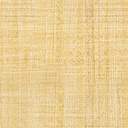 